Carta de recomendación/Letter of recommendation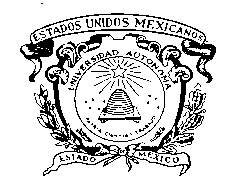 UNIVERSIDAD AUTONOMA DEL ESTADO DE MEXICO FACULTAD DE CIENCIAS AGRÍCOLASPROGRAMA DE MAESTRIA Y DOCTORADOEN CIENCIAS AGROPECUARIAS Y RECURSOS NATURALES (PCARN)NOTA IMPORTANTE / IMPORTANT NOTEAl Candidato / to Applicant: Por favor responda las preguntas  5 y envíe una copia por ambos lados de este formulario a cada uno de sus avales, solicitándoles que proporcionen la información necesaria / Complete items 1 to 5 and send one copy (recto verso) of this form to each of yours assessors asking them to provide the statement requested.Al Aval / To Assessor: El Comité Académico del Programa de Maestría y Doctorado en Ciencias Agropecuarias y Recursos Naturales, le solicita atentamente nos comunique  sus observaciones y comentarios sobre la pertinencia académica de la solicitud formulada en seguida. Por favor responda a las preguntas formuladas al reverso de este documento y envíelo a la dirección indicada en el punto 6. Si es necesario, agregue una página adicional en papel membretado de su institución / The Academic Comitte of the Master and Doctorate Studies in Agricultural Sciences and Natural Recourses requests your opinion on the scolary merits of the application described below. Please reply to the questions on the reverse and send this form to the address indicated in number 6. If necessary, use one additional separate sheet on institution letterhead.SE RECOMIENDA MECANOGRAFIAR O DIGITAR EN COMPUTADORA LA RESPUESTA. SI NO ES POSIBLE, ASEGÚRESE DE QUE SEA LEGIBLE / A TYPED REPLY WOULD BE APPRECIATED. IF THAT IS NOT POSSIBLE, PLEASE ENSURE THAT WRITTEN REPLY IS LEGIBLE.1.- Fecha límite para el envío de la recomendación /Deadline for submission for recommendation letter. ____________________________2.- Nombre del Candidato / Name of Applicant.__________________________________________________________________________________________3.- Nivel de Estudios / Type of Studies.4.- Área de Investigación / Research discipline. ____________________________________5.- Descripción del proyecto de investigación redactado por el candidato-tutor /Applicant’s description of research propposal.Carta de recomendación (continuación)Letter of recommendation (continued)6.- Programa de Maestría y Doctorado en Ciencias Agropecuarias y Recursos Naturales (PCARN)Dirección PCARN, Facultad de Ciencias Agrícolas, Campus Universitario “El Cerrillo”; El Cerrillo Piedras Blancas. C.P. 50200 Toluca, Estado de México; Tel:+ 52  01 (722) 296 – 55 – 18, 29, 31, ext. 125, 127, 128.   http://www.uaemex.mxNOTA: Puede mandar la carta de recomendación vía código postal o con el candidato en sobre bolsa y si desea con una tarjeta de presentación por parte del recomendador7.- En qué circunstancias conoció al candidato (ej: profesor, tutor académico, etc.) / In wath capacity have you known the applicant (e.g. teacher, supervisor, etc.) como / as                               8.- Evaluación del rendimiento del candidato / Evaluation of candidate’s performance.                                                                                                   Primeros / Top         Por favor describa su comparación con:Número de estudiantes / how many students          ¿Durante cuantos años? / Over how many years?          9.- En su opinión, el(los) programa(s) de estudio del candidato hasta ahora y cualquier otra experiencia pertinente, ¿lo han preparado para el área y nivel de estudios o formación contemplado? / In Your opinión did the candidate’s academia program to date (composition and level of achievement) and other relevant  experience prepara him/her for the proposed field and level of study or training?Si el candidato no está bien preparado, explique el porque / In the case that the candidate is less than well10.- Por favor agregue cualquier comentario que describa las aptitudes del candidato como estudiante y/o investigador. Igualmente agregue, si es el caso, su apreciación sobre la madurez, la flexibilidad, la estabilidad emocional, la capacidad de trabajo en equipo y las cualidades y debilidades del candidato / Please add any comments which Hill assist in providing a complete picture of the student’s habilities and potencial as researcher. Include, where apropiate, comment on maturity, versatility, emocional stability, ability to work with other people, and other strengths and weaknesses.